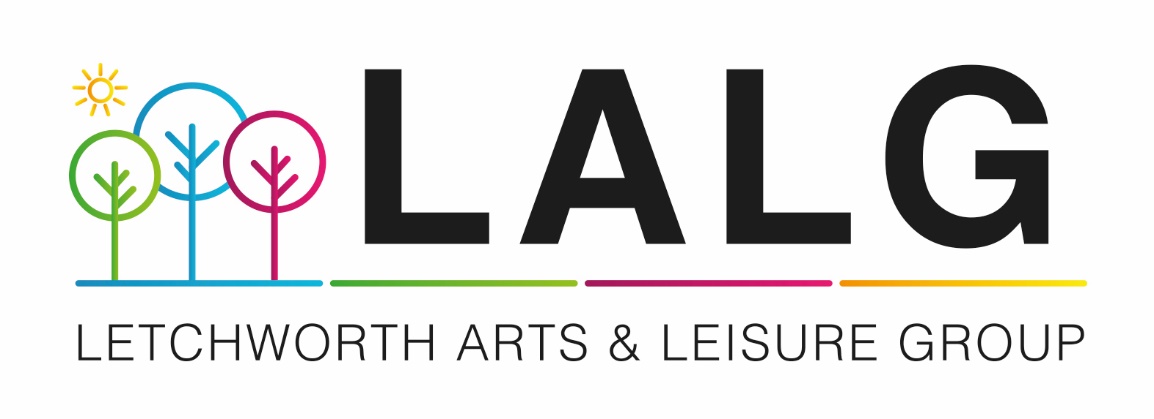 PERSONAL DATA BREACH OR COMPLAINT REPORT FORMFor completion by breach notifier/complainantFor completion by breach notifier/complainantData breach or complaintPlease specifyName of breach notifier/complainantContact detailsDate/period of breach or complaintData subject(s) if not notifier/complainantDetails of breach or complaintPlease provide as much information as possible, including any supporting evidence and details of parties involvedFor completion by Data Protection Officer – investigation and actions to be takenFor completion by Data Protection Officer – investigation and actions to be takenName of DPODetails of investigationImmediate actions taken – dates and detailsNotifier/complainant and data subject(s) informed – date and detailsAny longer term recommendations/actions to be takenAny other relevant informationDPO record of actions notedDate case closed